Los criterios establecidos en esta ficha hacen parte del proceso de contratación y son los referentes para la selección de los bienes y/o servicios a contratar; garantizando la minimización de impactos ambientales y potenciando los impactos sociales de la entidad.  Suministro de materiales de Oficina 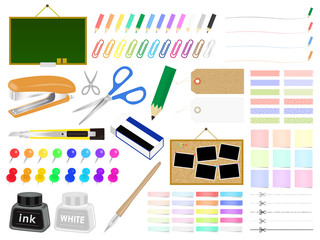 Justificación: La Secretaría de Gobierno debe proveer a las diferentes dependencias que la conforman, de los elementos necesarios para una adecuada prestación de los servicios y atender las solicitudes de papelería, útiles y elementos de oficina que requieran las dependencias para el buen funcionamiento de las mismas, tanto para los clientes externos como internos de la Entidad.Esta clase de bienes pueden tener un impacto ambiental frente a su uso, es decir, la mayoría de los elementos pueden ocasionar ya sea por uso o deterioro impactos frente a su disposición final; por lo tanto, es importante que se maneje los productos con sellos verdes o materiales ecológicos que permita contribuir a no deteriorar nuestro Ambiente.Justificación: La Secretaría de Gobierno debe proveer a las diferentes dependencias que la conforman, de los elementos necesarios para una adecuada prestación de los servicios y atender las solicitudes de papelería, útiles y elementos de oficina que requieran las dependencias para el buen funcionamiento de las mismas, tanto para los clientes externos como internos de la Entidad.Esta clase de bienes pueden tener un impacto ambiental frente a su uso, es decir, la mayoría de los elementos pueden ocasionar ya sea por uso o deterioro impactos frente a su disposición final; por lo tanto, es importante que se maneje los productos con sellos verdes o materiales ecológicos que permita contribuir a no deteriorar nuestro Ambiente.Justificación: La Secretaría de Gobierno debe proveer a las diferentes dependencias que la conforman, de los elementos necesarios para una adecuada prestación de los servicios y atender las solicitudes de papelería, útiles y elementos de oficina que requieran las dependencias para el buen funcionamiento de las mismas, tanto para los clientes externos como internos de la Entidad.Esta clase de bienes pueden tener un impacto ambiental frente a su uso, es decir, la mayoría de los elementos pueden ocasionar ya sea por uso o deterioro impactos frente a su disposición final; por lo tanto, es importante que se maneje los productos con sellos verdes o materiales ecológicos que permita contribuir a no deteriorar nuestro Ambiente.Justificación: La Secretaría de Gobierno debe proveer a las diferentes dependencias que la conforman, de los elementos necesarios para una adecuada prestación de los servicios y atender las solicitudes de papelería, útiles y elementos de oficina que requieran las dependencias para el buen funcionamiento de las mismas, tanto para los clientes externos como internos de la Entidad.Esta clase de bienes pueden tener un impacto ambiental frente a su uso, es decir, la mayoría de los elementos pueden ocasionar ya sea por uso o deterioro impactos frente a su disposición final; por lo tanto, es importante que se maneje los productos con sellos verdes o materiales ecológicos que permita contribuir a no deteriorar nuestro Ambiente.Justificación: La Secretaría de Gobierno debe proveer a las diferentes dependencias que la conforman, de los elementos necesarios para una adecuada prestación de los servicios y atender las solicitudes de papelería, útiles y elementos de oficina que requieran las dependencias para el buen funcionamiento de las mismas, tanto para los clientes externos como internos de la Entidad.Esta clase de bienes pueden tener un impacto ambiental frente a su uso, es decir, la mayoría de los elementos pueden ocasionar ya sea por uso o deterioro impactos frente a su disposición final; por lo tanto, es importante que se maneje los productos con sellos verdes o materiales ecológicos que permita contribuir a no deteriorar nuestro Ambiente.Justificación: La Secretaría de Gobierno debe proveer a las diferentes dependencias que la conforman, de los elementos necesarios para una adecuada prestación de los servicios y atender las solicitudes de papelería, útiles y elementos de oficina que requieran las dependencias para el buen funcionamiento de las mismas, tanto para los clientes externos como internos de la Entidad.Esta clase de bienes pueden tener un impacto ambiental frente a su uso, es decir, la mayoría de los elementos pueden ocasionar ya sea por uso o deterioro impactos frente a su disposición final; por lo tanto, es importante que se maneje los productos con sellos verdes o materiales ecológicos que permita contribuir a no deteriorar nuestro Ambiente.Justificación: La Secretaría de Gobierno debe proveer a las diferentes dependencias que la conforman, de los elementos necesarios para una adecuada prestación de los servicios y atender las solicitudes de papelería, útiles y elementos de oficina que requieran las dependencias para el buen funcionamiento de las mismas, tanto para los clientes externos como internos de la Entidad.Esta clase de bienes pueden tener un impacto ambiental frente a su uso, es decir, la mayoría de los elementos pueden ocasionar ya sea por uso o deterioro impactos frente a su disposición final; por lo tanto, es importante que se maneje los productos con sellos verdes o materiales ecológicos que permita contribuir a no deteriorar nuestro Ambiente.Justificación: La Secretaría de Gobierno debe proveer a las diferentes dependencias que la conforman, de los elementos necesarios para una adecuada prestación de los servicios y atender las solicitudes de papelería, útiles y elementos de oficina que requieran las dependencias para el buen funcionamiento de las mismas, tanto para los clientes externos como internos de la Entidad.Esta clase de bienes pueden tener un impacto ambiental frente a su uso, es decir, la mayoría de los elementos pueden ocasionar ya sea por uso o deterioro impactos frente a su disposición final; por lo tanto, es importante que se maneje los productos con sellos verdes o materiales ecológicos que permita contribuir a no deteriorar nuestro Ambiente.Justificación: La Secretaría de Gobierno debe proveer a las diferentes dependencias que la conforman, de los elementos necesarios para una adecuada prestación de los servicios y atender las solicitudes de papelería, útiles y elementos de oficina que requieran las dependencias para el buen funcionamiento de las mismas, tanto para los clientes externos como internos de la Entidad.Esta clase de bienes pueden tener un impacto ambiental frente a su uso, es decir, la mayoría de los elementos pueden ocasionar ya sea por uso o deterioro impactos frente a su disposición final; por lo tanto, es importante que se maneje los productos con sellos verdes o materiales ecológicos que permita contribuir a no deteriorar nuestro Ambiente.Justificación: La Secretaría de Gobierno debe proveer a las diferentes dependencias que la conforman, de los elementos necesarios para una adecuada prestación de los servicios y atender las solicitudes de papelería, útiles y elementos de oficina que requieran las dependencias para el buen funcionamiento de las mismas, tanto para los clientes externos como internos de la Entidad.Esta clase de bienes pueden tener un impacto ambiental frente a su uso, es decir, la mayoría de los elementos pueden ocasionar ya sea por uso o deterioro impactos frente a su disposición final; por lo tanto, es importante que se maneje los productos con sellos verdes o materiales ecológicos que permita contribuir a no deteriorar nuestro Ambiente.Justificación: La Secretaría de Gobierno debe proveer a las diferentes dependencias que la conforman, de los elementos necesarios para una adecuada prestación de los servicios y atender las solicitudes de papelería, útiles y elementos de oficina que requieran las dependencias para el buen funcionamiento de las mismas, tanto para los clientes externos como internos de la Entidad.Esta clase de bienes pueden tener un impacto ambiental frente a su uso, es decir, la mayoría de los elementos pueden ocasionar ya sea por uso o deterioro impactos frente a su disposición final; por lo tanto, es importante que se maneje los productos con sellos verdes o materiales ecológicos que permita contribuir a no deteriorar nuestro Ambiente.Justificación: La Secretaría de Gobierno debe proveer a las diferentes dependencias que la conforman, de los elementos necesarios para una adecuada prestación de los servicios y atender las solicitudes de papelería, útiles y elementos de oficina que requieran las dependencias para el buen funcionamiento de las mismas, tanto para los clientes externos como internos de la Entidad.Esta clase de bienes pueden tener un impacto ambiental frente a su uso, es decir, la mayoría de los elementos pueden ocasionar ya sea por uso o deterioro impactos frente a su disposición final; por lo tanto, es importante que se maneje los productos con sellos verdes o materiales ecológicos que permita contribuir a no deteriorar nuestro Ambiente.Justificación: La Secretaría de Gobierno debe proveer a las diferentes dependencias que la conforman, de los elementos necesarios para una adecuada prestación de los servicios y atender las solicitudes de papelería, útiles y elementos de oficina que requieran las dependencias para el buen funcionamiento de las mismas, tanto para los clientes externos como internos de la Entidad.Esta clase de bienes pueden tener un impacto ambiental frente a su uso, es decir, la mayoría de los elementos pueden ocasionar ya sea por uso o deterioro impactos frente a su disposición final; por lo tanto, es importante que se maneje los productos con sellos verdes o materiales ecológicos que permita contribuir a no deteriorar nuestro Ambiente.Justificación: La Secretaría de Gobierno debe proveer a las diferentes dependencias que la conforman, de los elementos necesarios para una adecuada prestación de los servicios y atender las solicitudes de papelería, útiles y elementos de oficina que requieran las dependencias para el buen funcionamiento de las mismas, tanto para los clientes externos como internos de la Entidad.Esta clase de bienes pueden tener un impacto ambiental frente a su uso, es decir, la mayoría de los elementos pueden ocasionar ya sea por uso o deterioro impactos frente a su disposición final; por lo tanto, es importante que se maneje los productos con sellos verdes o materiales ecológicos que permita contribuir a no deteriorar nuestro Ambiente.Justificación: La Secretaría de Gobierno debe proveer a las diferentes dependencias que la conforman, de los elementos necesarios para una adecuada prestación de los servicios y atender las solicitudes de papelería, útiles y elementos de oficina que requieran las dependencias para el buen funcionamiento de las mismas, tanto para los clientes externos como internos de la Entidad.Esta clase de bienes pueden tener un impacto ambiental frente a su uso, es decir, la mayoría de los elementos pueden ocasionar ya sea por uso o deterioro impactos frente a su disposición final; por lo tanto, es importante que se maneje los productos con sellos verdes o materiales ecológicos que permita contribuir a no deteriorar nuestro Ambiente.Justificación: La Secretaría de Gobierno debe proveer a las diferentes dependencias que la conforman, de los elementos necesarios para una adecuada prestación de los servicios y atender las solicitudes de papelería, útiles y elementos de oficina que requieran las dependencias para el buen funcionamiento de las mismas, tanto para los clientes externos como internos de la Entidad.Esta clase de bienes pueden tener un impacto ambiental frente a su uso, es decir, la mayoría de los elementos pueden ocasionar ya sea por uso o deterioro impactos frente a su disposición final; por lo tanto, es importante que se maneje los productos con sellos verdes o materiales ecológicos que permita contribuir a no deteriorar nuestro Ambiente.CRITERIOS SOSTENIBLES DE SELECCIÓN  CRITERIOS SOSTENIBLES DE SELECCIÓN  En el siguiente apartado se encuentran los criterios de referencia para incluir en la formulación de estudios previos que serán habilitantes para la selección del proveedor del bien o servicio, así como aquellos que harán parte de las obligaciones específicas.  Especificaciones técnicasLos insumos de papelería tales como: blocks de notas, cuadernos, carpetas de cartón, sobres de manila y demás elementos fabricados en papel, deben ser fabricados con papel reciclado, residuos agroindustriales, o madera proveniente de fuentes forestales sostenibles, preferiblemente que cumplan con los criterios ambientales de sello Ambiental Colombiano, de acuerdo a la NTC 6019. El corrector de esfero deberá ser de características ecológicas, no toxico y de secado rápido, para no generar olores molestos en las instalaciones. Se deberá preferir la compra de marcadores, resaltadores, esferos y demás elementos que puedan ser recargados varias veces. Los bolígrafos deben ser de plástico reciclado o de algodón de maíz. Si las condiciones de las impresoras lo permiten, las tintas del tóner podrán ser disolventes suaves (biodegradables, base agua o base aceite vegetal) y carecer de productos químicos dañinos como el metil etil cetona y ciclohexano.Los lápices deben ser de madera que proviene de fuentes forestales sostenibles, o solicitar portaminas.El fabricante deberá utilizar materiales reciclados para el embalaje del producto y los insumos. (No se permite el uso de icopor)Se debe solicitar la ficha técnica de cada tóner, donde se indiquen cuáles son los compuestos y verificar como están catalogados respecto a sus efectos sobre las personas y el ambiente. En el siguiente apartado se encuentran los criterios de referencia para incluir en la formulación de estudios previos que serán habilitantes para la selección del proveedor del bien o servicio, así como aquellos que harán parte de las obligaciones específicas.  Especificaciones técnicasLos insumos de papelería tales como: blocks de notas, cuadernos, carpetas de cartón, sobres de manila y demás elementos fabricados en papel, deben ser fabricados con papel reciclado, residuos agroindustriales, o madera proveniente de fuentes forestales sostenibles, preferiblemente que cumplan con los criterios ambientales de sello Ambiental Colombiano, de acuerdo a la NTC 6019. El corrector de esfero deberá ser de características ecológicas, no toxico y de secado rápido, para no generar olores molestos en las instalaciones. Se deberá preferir la compra de marcadores, resaltadores, esferos y demás elementos que puedan ser recargados varias veces. Los bolígrafos deben ser de plástico reciclado o de algodón de maíz. Si las condiciones de las impresoras lo permiten, las tintas del tóner podrán ser disolventes suaves (biodegradables, base agua o base aceite vegetal) y carecer de productos químicos dañinos como el metil etil cetona y ciclohexano.Los lápices deben ser de madera que proviene de fuentes forestales sostenibles, o solicitar portaminas.El fabricante deberá utilizar materiales reciclados para el embalaje del producto y los insumos. (No se permite el uso de icopor)Se debe solicitar la ficha técnica de cada tóner, donde se indiquen cuáles son los compuestos y verificar como están catalogados respecto a sus efectos sobre las personas y el ambiente. Obligaciones específicasSerá responsable de entregar a gestores autorizados los residuos peligrosos generados por la actividad y enviar a la Secretaría Distrital de Gobierno/ Alcaldía Local copia del manifiesto de recolección, transporte y certificado otorgado por disposición final de estos residuos.Atender las inspecciones ambientales realizadas por la SDG, permitiendo el recorrido por las instalaciones, realizar entrevistas al personal y obtener registro documental y fotográfico.Obligaciones específicasSerá responsable de entregar a gestores autorizados los residuos peligrosos generados por la actividad y enviar a la Secretaría Distrital de Gobierno/ Alcaldía Local copia del manifiesto de recolección, transporte y certificado otorgado por disposición final de estos residuos.Atender las inspecciones ambientales realizadas por la SDG, permitiendo el recorrido por las instalaciones, realizar entrevistas al personal y obtener registro documental y fotográfico.